Акция «Безопасные новогодние каникулы»   29 декабря в ГБОУ ООШ с. Покровка  прошла акция «Безопасные новогодние каникулы».
   Накануне ученики начальных классов изготовили красочные памятки – обращения к родителям и водителям и украсили их елочными шарами и  снеговиками. 
   29 декабря учащиеся ГБОУ ООШ с .Покровка вместе с руководителем Бусаргиной Н.В. вручили памятки пешеходам и водителям с напоминаниями о необходимости соблюдения правил дорожного движения в дни зимних каникул и пожеланиями сказочного Нового года!     Дети желали жителям села Покровка прожить его безопасно, выполняя правила дорожного движения.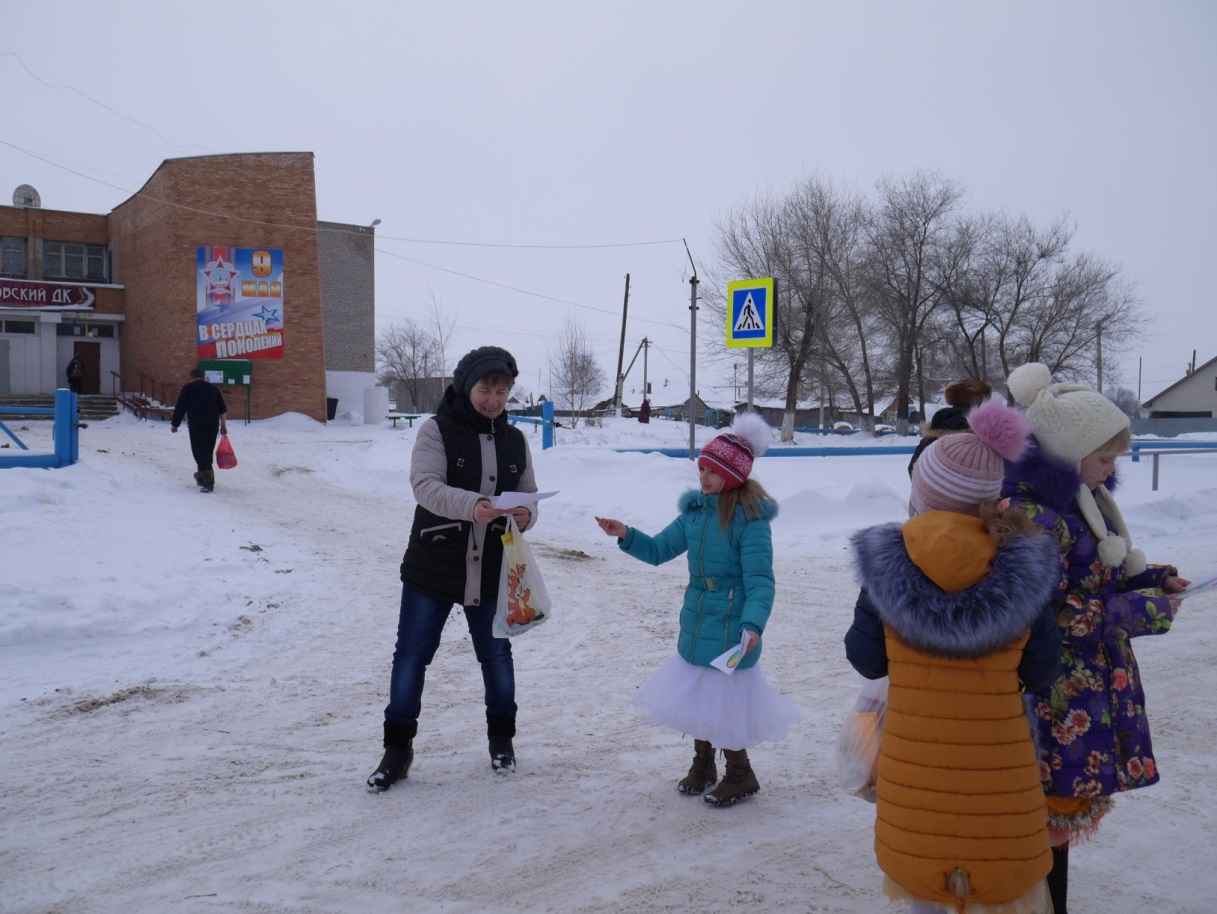 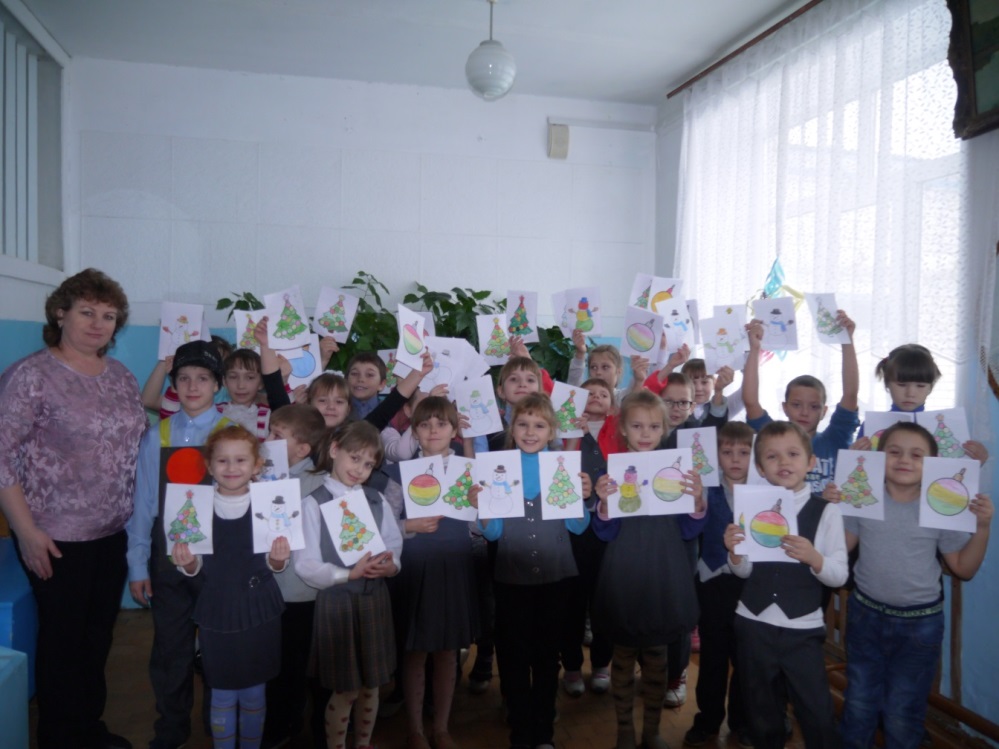 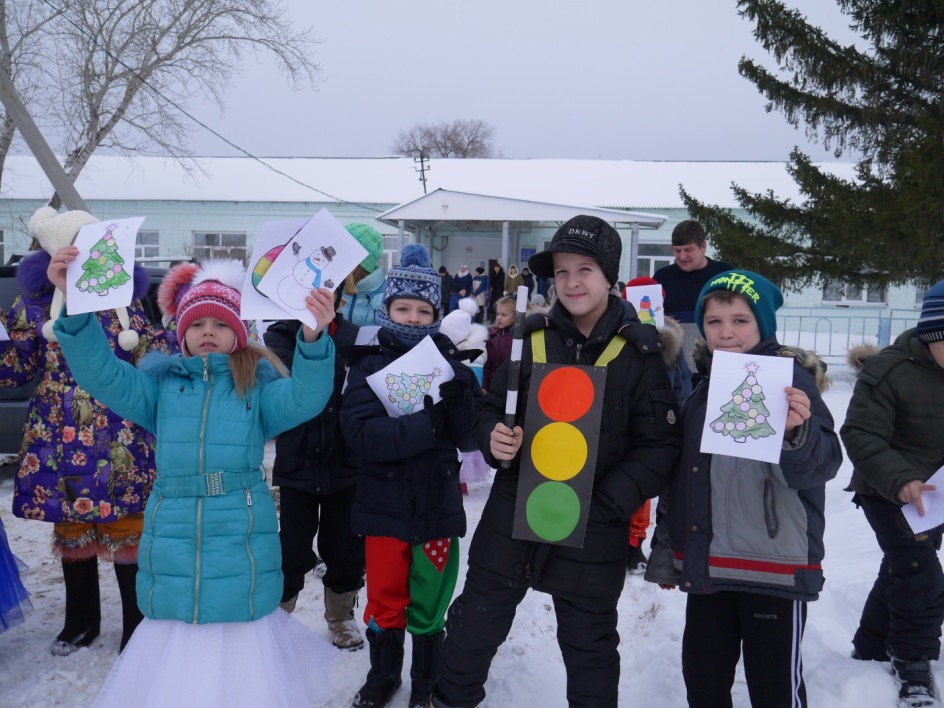 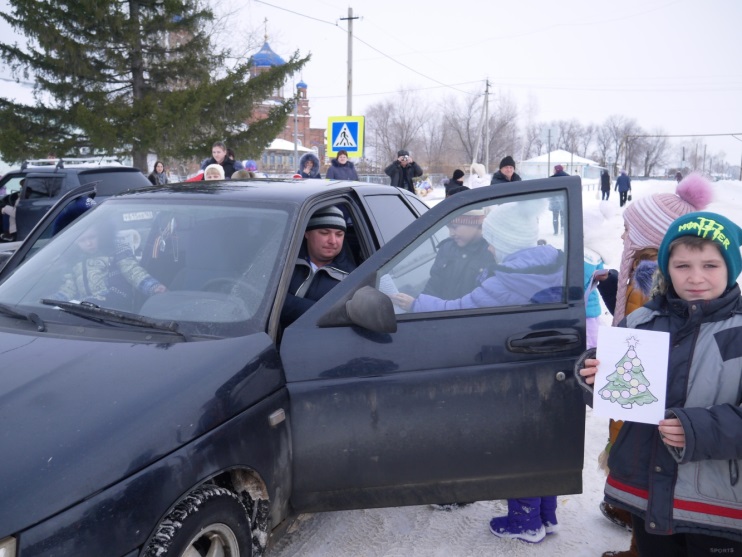 